Đề ngày 3/3/2018The chart below shows the annual pay (thousands of US dollars) for doctors and other workers in seven countries in 2004.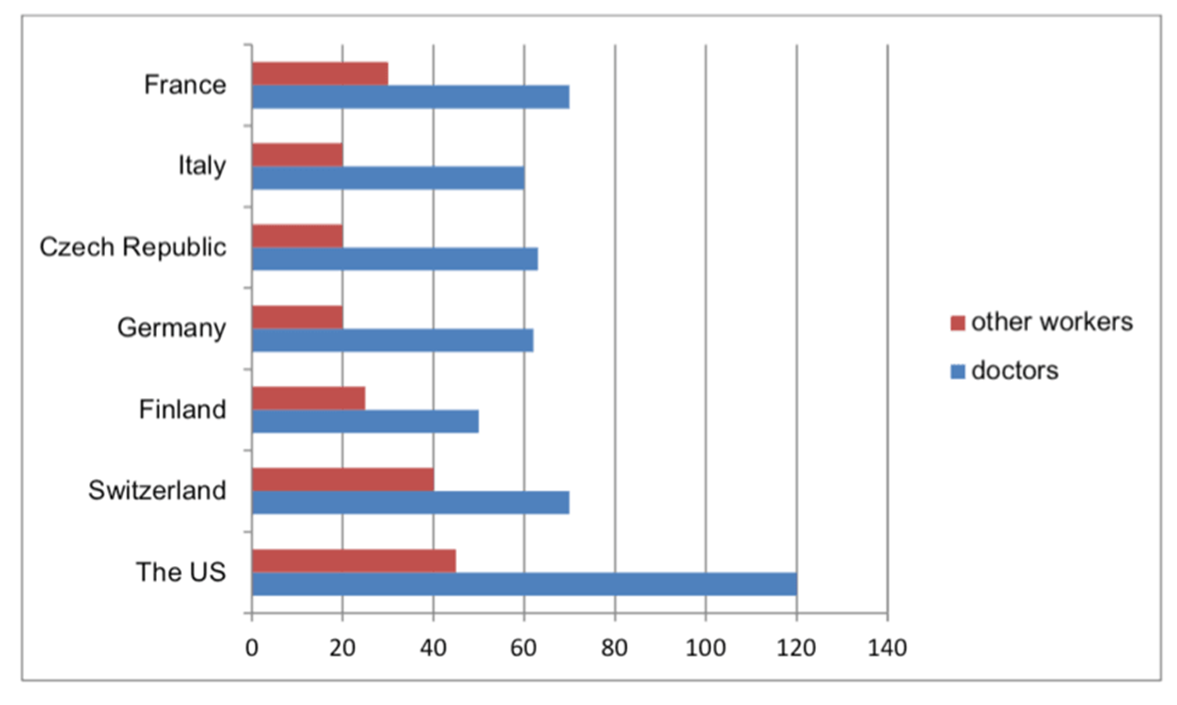 Gợi ý:Overview: lương bác sĩ cao hơn nhiều so với lương của other workers ở tất cả các nước. The US là nước có lương bác sĩ và lương other workers cao nhất trong 7 nước đề cập trong khi lương bác sĩ ở Finland là thấp nhất.Body 1: Nhóm nhà giàu: Mỹ, Switzerland, FranceBody 2: Nhóm nhà nghèo: Italy, Czech Republic, Germany, FinlandBài làm: